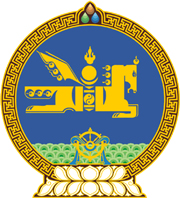 МОНГОЛ  УЛСЫН  ХУУЛЬ2018 оны 11 сарын 02 өдөр				                       Төрийн ордон, Улаанбаатар хотИРЭЭДҮЙН ТЭТГЭВРИЙН НӨӨЦ САНГИЙН ТУХАЙ ХУУЛЬД ӨӨРЧЛӨЛТ ОРУУЛАХ ТУХАЙ1 дүгээр зүйл.Ирээдүйн тэтгэврийн нөөц сангийн тухай хуулийн 9 дүгээр зүйлийн 9.1 дэх хэсгийн “2019 оны” гэснийг “2021 оны” гэж өөрчилсүгэй. 		МОНГОЛ УЛСЫН 		ИХ ХУРЛЫН ДАРГА					          М.ЭНХБОЛД 